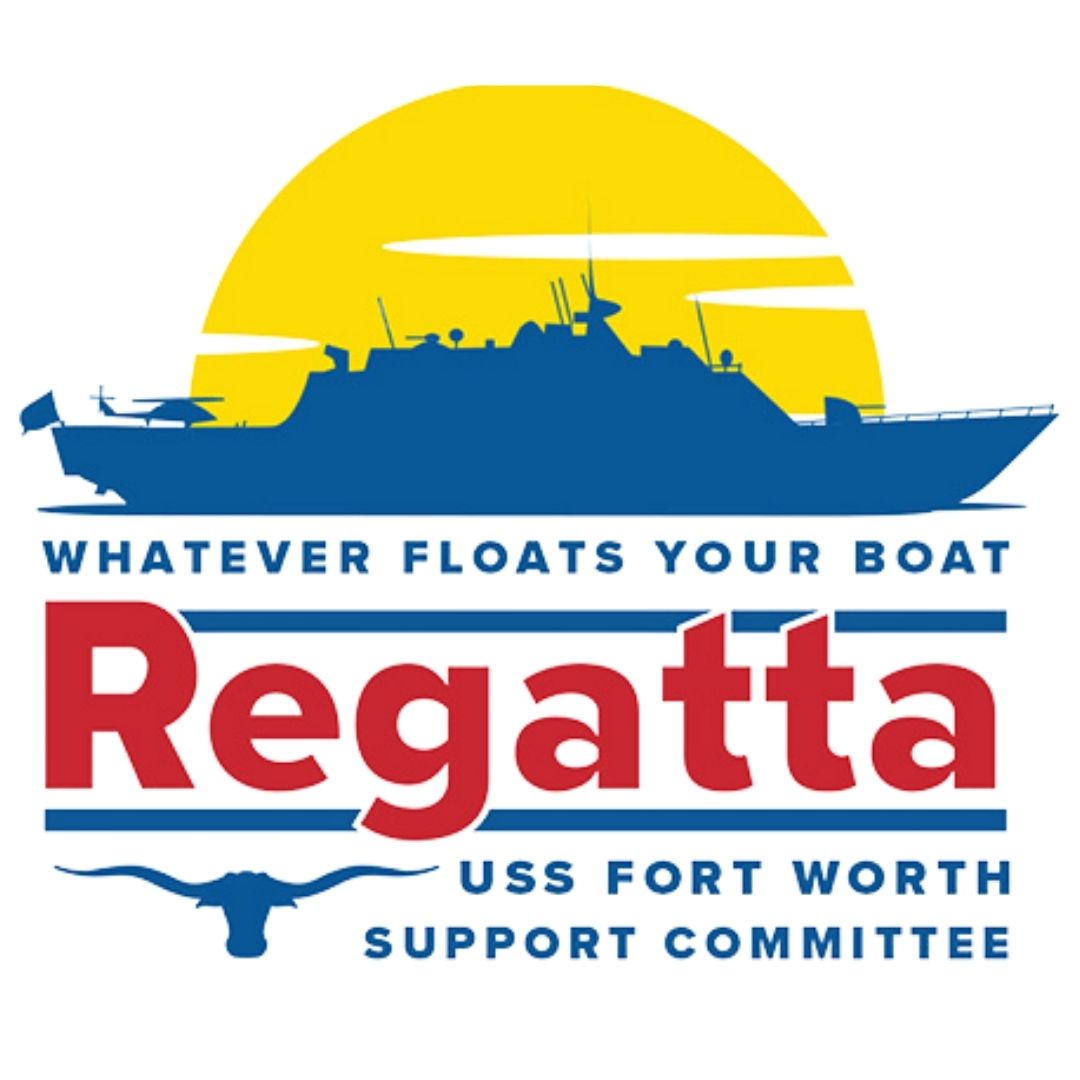 Sponsor Name:Contact Name:Email Address:Total Sponsorship Amount: $Total Sponsorship Amount: $Total Sponsorship Amount: $Title Sponsor($1500)
Safety Sponsor($1000)Food & Drink ($500)

Gold Medal Sponsor($500)Spirit of Fort WorthSponsor($1000)


Team ($125*)Payment Method (check one): Check Enclosed  (payable to USS Fort Worth Support Committee) Visa   MasterCard   Amex   DiscoverPayment Method (check one): Check Enclosed  (payable to USS Fort Worth Support Committee) Visa   MasterCard   Amex   DiscoverPayment Method (check one): Check Enclosed  (payable to USS Fort Worth Support Committee) Visa   MasterCard   Amex   DiscoverCardholder Name:Cardholder Name:Credit Card Number:Credit Card Number:Expiration Date:Security code:Authorized Signature:Authorized Signature:Please return your sponsorship form and payment to:
Hannah BellUSS Fort Worth Support CommitteePO Box 246Fort Worth, TX 76101Hannah@ussfortworth.org 661-917-0343Please return your sponsorship form and payment to:
Hannah BellUSS Fort Worth Support CommitteePO Box 246Fort Worth, TX 76101Hannah@ussfortworth.org 661-917-0343Team Member 1:Team Member 2:Team Member 3:Team Member 4:Team Member 5:Boat/Team Name: 